ASSUNTO :. INDICO PARA QUE O DEPARTAMENTO COMPETENTE, QUE SEJA REALIZADO OPERAÇÃO TAPA BURACOS NA RUA GENKO KOTSURA, NO JARDIM QUARTIERI.DESPACHO:.   SALA DAS SESSÕES ____/____/_____ PRESIDENTE DA MESA    INDICAÇÃO Nº , DE 2020SENHOR PRESIDENTE,SENHORES VEREADORES,INDICO ao Exmo Senhor Prefeito Municipal para que o departamento competente, que seja realizado operação tapa buracos na Rua Genko Kotsura, no Jardim Quartieri.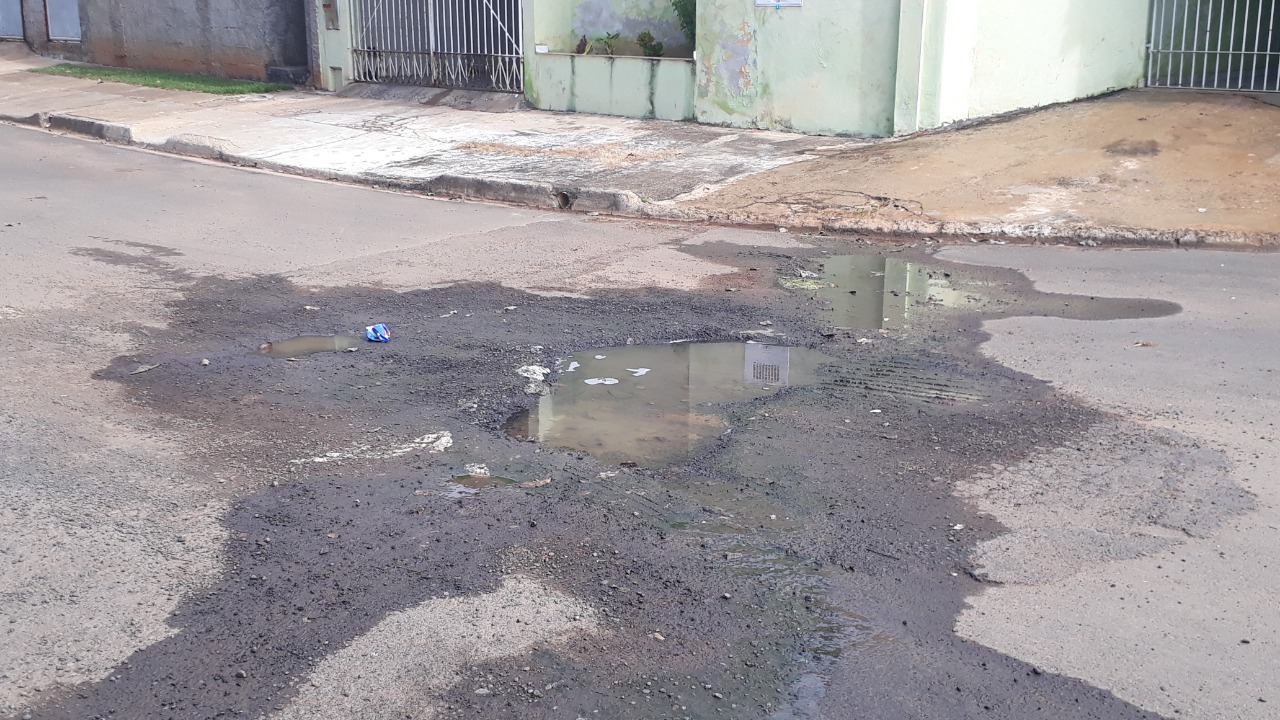 SALA DAS SESSÕES “VEREADOR SANTO RÓTOLLI”, aos 04 de junho de 2020.VEREADOR LUIS ROBERTO TAVARES